		   	        	        				Austin, Minnesota Branch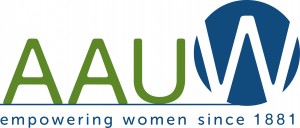 AAUW Board MeetingApril 8, 2014 Austin Public Library (large conference room)Board Meetings Scheduled the 2nd Tuesday of the Month @ 5:45 p.m.Action/Discussion Items:									Person Responsible1.	Secretary’s Report (see attached - please read prior to meeting)ACTION:  Approve Minutes 								All2.	Treasurer’s Update (refer to budget information published in the newsletter)			Mary KayReview Preliminary 2014-2015 Budget (will be published in May newsletter & approved at the board retreat)3.	May 13 Banquet Update:  									Carla & YeseniaLocation:  Hormel Historic HomeTime:  Social begins @ 5:30; Dinner is served @ 6:00 p.m. (cash bar available)Menu:  Roast Beef & Chicken with mashed potatoes, vegetable mix and melon salad (desert)Price:  $15.00  Please pay by cash or (separate) check at the door; Carla & Yesenia will collect your money4.	Pay your 2014-15 Membership Dues at the May 13 Spring Banquet				Catherine & KathyPlease pay by cash or (separate) check at the banquet; Catherine & Kathy will collect your dues5.	Website Update										Marie6.	Brainstorm ideas/finalize a Mission Statement for our branch					ALL7.	Update from Nominating Committee on securing officer nominations (officers will be elected at our May 13 banquet) 	President/Co-Presidents  _____________________________________Program Vice President Nominee - Catherine Haslag.Treasurer  Nominee - Nicole Cizik. 8.	Book Sale – Dates: May 2, 3 & 4 (AAUW is in charge; Friends of the Library will assist)	Laura & JoyceVolunteers are needed to sort books prior to the sale
Volunteers are needed to work during the sale (Laura & Joyce will have sign-up sheets)Volunteers are needed to box up books after the sale9.	Delegates needed for the 2014 State Convention on April 11 & 12 in Minneapolis.  DONATIONS ARE NEEDED for our State Convention silent auction basketREMINDER: The money raised from the sale of our basket(s) are credited to the Austin Branch 10.	Small Group Updates:11.	Important Reminders:  2015 AAUW State Convention:  Please mark your calendar for Friday, April 10 & Saturday, April 11, as our branch is hosting next year’s events.    Stay tuned for updates from Sue and Marijo.Submit your Newsletter Items to Rae Dawn on or before the LAST Friday of the month.NOTE:  This is the last regular board meeting of the year.  At the May banquet, a brief business meeting will be held to elect our new officers.12.	Any New Business?13.	Confirmation of Next Meeting Date, Time & Location:Spring banquet on May 13 (see agenda item #3 for details).  14.  Adjourn:  Motion & 2nd to adjournArts & Entertainment(Sue Grove & Carolyn Bogott)Book GroupsDaytime - (Lois McConnell) Evening - (Rae Dawn Rao)Great Decisions (Evelyn Guentzel)First Friday Luncheon(Reservations required – contact Dorothy Krob)Knitting/Handiwork(Sue Grove)Travel Club(DedaRae Graber)